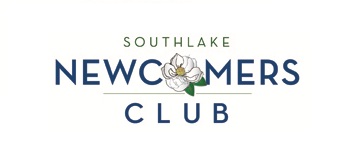 FOUNDATION SCHOLARSHIPELIGIBILITY CRITERIA	Southlake Newcomers’ Club Foundation will award a minimum of one (1) scholarship to an eligible high school senior.  The applicant needs to be enrolled as a full-time student for the fall semester 2023 to an accredited college, university or trade school. The scholarship must be used for fall semester 2023 with no exceptions. Selection Criteria:Financial needAcademic recordSAT/ACT scoresCommunity involvementStudent enrolled in Carroll ISD, Grapevine/Colleyville ISD, Keller ISD, Northwest ISD or are a Southlake, Colleyville, Grapevine, Trophy Club, Keller or North Richland Hills resident enrolled in private school or home schooledApplication must be postmarked by March 15, 2023.  Recipients will receive notice before or during the May awards ceremony at their high school.Application should be mailed to:Southlake Newcomers’ ClubATTN: Ways and Means CommitteeP.O. Box 93177, Southlake, TX  76092